66390 - LED9DA19/827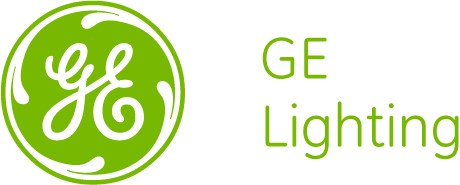 GE Energy Smart® A19• Energy-efficient LED lamps. Long life. Omnidirectional.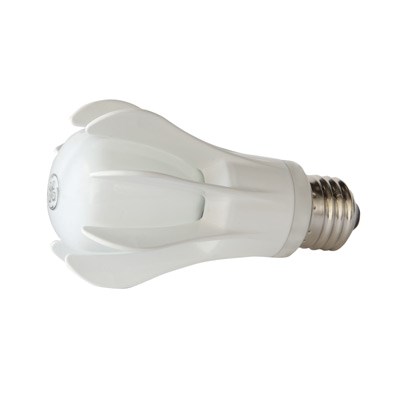 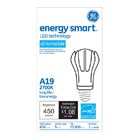 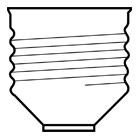 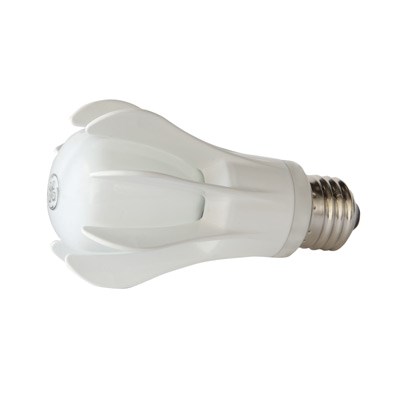 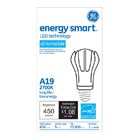 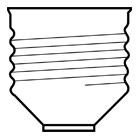 Aug 11, 2013 7:34:18 PMGENERAL CHARACTERISTICSPHOTOMETRIC CHARACTERISTICSColor Rendering Index	82.0 (CRI)Color Temperature	2700.0  KInitial Lumens	450.0 Nominal Initial Lumens per 50.0 WattELECTRICAL CHARACTERISTICSVoltage	120.0 Wattage	9.0 DIMENSIONSBulb Diameter (DIA)	2.375  in(60.3 mm)Maximum Overall Length	4.4300  in(112.5 mm) (MOL)PRODUCT INFORMATIONLamp TypeReplacement Lamps - A-lineBulbA19BaseMedium Screw (E26)Additional InfoGE Life Rating is based on 70% Lumen Maintenance  Bulb ShapeA-19  ColorWhite  Dimming CapabilityOperates on dimming circuits. See GELighting.com/dimming for further information  Equivalent Wattage40.0   WLamp TypeA-19  Life in Years22.8  Rated Life25000.0  hrsProduct Code66390DescriptionLED9DA19/827Standard PackageCaseStandard Package GTIN10043168663905Standard Package Quantity6Sales UnitUnitNo Of Items Per Sales Unit1UPC043168663908